Transmissor universal de processo com certificação global para áreas classificadasA segurança do transmissor de processo UPT-2x da WIKA é certificada mundialmente: O transmissor de pressão está certificado para uso em áreas classificadas conforme IECEx, ATEX e agora também EAC.O transmissor de pressão UPT-2x é a solução na medição de pressão, nível e volume. Seus sensores, com uma faixa de medição entre 0 ... 400 mbar e 0 ... 1.000 bar, dependendo da necessidade, opera com uma exatidão de até 0,1% da faixa de medição. Para aplicações nas indústrias farmacêuticas e alimentícias, versões com diafragma faceado ao processo estão disponíveis. A eletrônica é protegida por uma caixa de plástico condutiva ou, opcionalmente por uma caixa em aço inoxidável com design para aplicações sanitárias.As faixas de medição do UPT-2x são rangeáveis e assim podem ser ajustadas individualmente para cada tarefa de medição. O menu intuitivo, a comunicação conforme o mais novo padrão HART®-v7 e o display integrado tornam a programação ainda mais fácil.WIKA DO BRASIL Indústria e Comércio Ltda.Av. Ursula Wiegand, 03 - Polígono Industrial18560-000 Iperó - SP / Brasil0800 979 1655marketing@wika.com.br www.wika.com.brImagem pertecente à WIKA:Transmissor universal de processo WIKA UPT-2x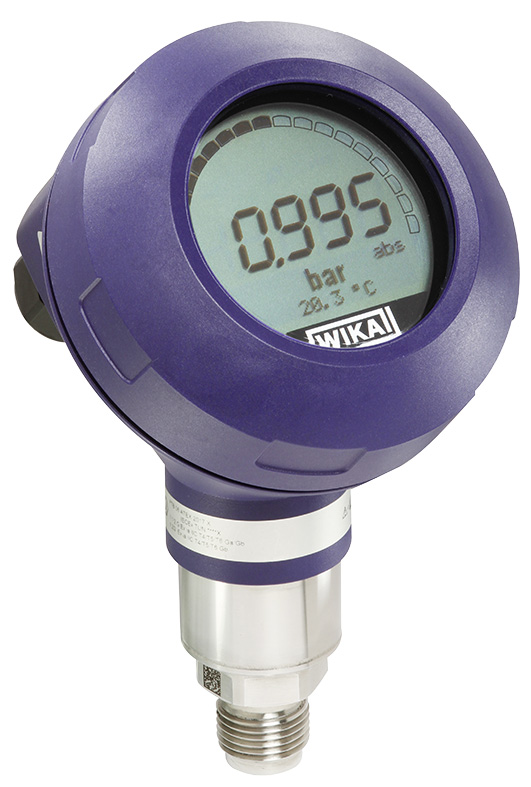 